SZABADON VÁLASZTHATÓ - EGYÉB FOGLALKOZÁSOK2020/2021. tanév (alsó tagozat)Tisztelt Szülők!Tanítványaink előreláthatóan a következő tanévben az alábbi tanórán kívüli foglalkozások közül választhatnak.
Kérjük, jelöljék előzetes szándékukat az ezeken való részvételről a 2020/2021-es tanév előkészítése érdekében! Több foglalkozás is bejelölhető.Tanuló neve: _________________________________________(nyomtatott betűvel)Osztály: ______________ (a 2020/2021. tanévben)Alulírott szülő, tudomásul veszem, hogy a választott egyéb foglalkozáson való részvétel  kötelező, a foglalkozásról való távolmaradást igazolni kell.Ezen nyilatkozatot legkésőbb 05.17-ig mindenki juttassa el az osztályfőnöknek.Mány, 2020.04.20.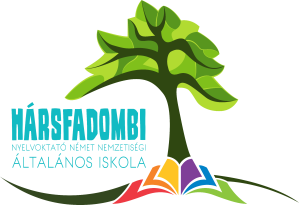 Szülő aláírásaSZABADON VÁLASZTHATÓ TANTÁRGYAK MEGNEVEZÉSEévfolyamheti óraszámválasztom ”X”INFORMATIKA4.1SZAKKÖRÖK – TE ÓRÁDévfolyamválasztom ”X”FURULYA1-4.1ROBOTIKA - PROGRAMOZÁS3-4.1ÉNEKKAR1-4.1KGYTK - KUTATÁSMÓDSZERTAN4.1FOTÓZÁS4.1HANGSZERES ZENE (HANGSZER:_________________________________)3-4.1PÉNZÜGYI ISMERETEK3-4.1SAKK1-4.1TÁBLAJÁTÉK1-4.1KERÉKPÁR – TÚRA - KÖZLEKEDÉS1-4.1SPORT SZAKKÖR-RÖPLABDA2-4.1-2FRANCIA NYELV3-4.1